9 Νοεμβρίου 2023ΔΕΛΤΙΟ ΤΥΠΟΥΣΥΛΛΟΓΟΣ ΟΙ ΦΙΛΟΙ ΤΗΣ ΜΟΥΣΙΚΗΣ23 Νοεμβρίου 2023Αίθουσα Δ. Μητρόπουλος | Μέγαρο Μουσικής ΑθηνώνΠ  Ι  Α  Ν  Ι  Σ  Τ  Ι  Κ  Ε  ΣΜ Ι Ν Ι Α Τ Ο Υ Ρ Ε ΣΤο 2023 ο Σύλλογος Οι Φίλοι της Μουσικής γιορτάζει 70 χρόνια από την ίδρυσή του. Στο πλαίσιο αυτής της επετείου, και με γνώμονα το γνήσιο ενδιαφέρον του για τη μουσική δημιουργία, απηύθυνε πρόσκληση σε έλληνες συνθέτες, ανεξαρτήτως ηλικίας και επιπέδου, να συνθέσουν μία μινιατούρα για σόλο πιάνο διάρκειας ενός λεπτού. Σκοπός ήταν να συγκεντρωθούν 70  έργα ισάριθμων συνθετών, όσα και τα χρόνια του Συλλόγου. Το κάλεσμα αγκαλιάστηκε με ιδιαίτερη θέρμη και οι συμμετοχές ξεπέρασαν κατά πολύ τον προβλεπόμενο αριθμό. Την Πέμπτη 23 Νοεμβρίου, οι νέες αυτές συνθέσεις -που θα αναρτηθούν στην Ψηφιακή Βιβλιοθήκη του Συλλόγου, ελεύθερες προς χρήση και μουσική εκτέλεση- παρουσιάζονται στο Μέγαρο σε δύο συνεχόμενες συναυλίες (ώρα έναρξης 17:00 και 20:30) από πιανίστες και πιανίστριες του Τμήματος Μουσικών Σπουδών του Πανεπιστημίου Ιωαννίνων.ΣΕ ΣΥΝΕΡΓΑΣΙΑ MEΚΑΛΛΙΤΕΧΝΙΚΗ ΕΠΙΜΕΛΕΙΑΛορέντα ΡάμουΔΙΔΑΣΚΑΛΙΑΛορέντα Ράμου, αναπληρώτρια καθηγήτρια Πιάνου του Τμήματος Μουσικών Σπουδών του Πανεπιστημίου ΙωαννίνωνΒαλέρι Ισμαγκίλοφ, καθηγητής Πιάνου στο Μουσικό Σχολείο Άρτας και μεταδιδάκτορας του Τμήματος Μουσικών Σπουδών του Πανεπιστημίου ΙωαννίνωνΣΥΜΜΕΤΕΧΟΥΝ οι πιανίστες - υπότροφοι του εκπαιδευτικού προγράμματος «Art Campus» των Φίλων της Μουσικής: Μυρτώ Μπαμπαράκου και Ίνα Χατζάρη, σε διδασκαλία Σταύρου Κόλλια.ΤΙΜΗ ΕΙΣΙΤΗΡΙΩΝ: € 10.00 για κάθε συναυλίαΑΓΟΡΑ ΕΙΣΙΤΗΡΙΩΝ ON LINE https://webtics.megaron.gr/el/events/?eventid=3117και στα Ταμεία του Μεγάρου2 3  Ν Ο Ε Μ Β Ρ Ι Ο Υ,  ώ ρ α  1 7 : 0 0
ΣΥΝΘΕΤΕΣ με τη σειρά που παίζονται τα έργα τουςΓιώργος Κοντογιώργος, Παναγιώτης Αποστόλου, Μαρία Χριστίνα Κριθαρά, Ρενέ Νικολάου, Μυρτώ Νιζάμη, Ιωάννης Καλαντζής, Ορέστης Μπαζός, Δημήτρης Μώρος, Μανώλης Γερεμπακάνης, Νίκος Ροδίτης, Γιώργος Χριστοφή, Λίνα Ζάχαρη, Νικόλας Χαρικιόπουλος, Αλεξάνδρα Τσιάρα, Ευθύμης Ναούμης, Σοφία Αλεξάνδρου, Αιμιλία Βαΐτση, Γεώργιος Καρακάσης, Νίκος Πουλάκης, Βασίλης Μάναρης, Γιώργος Χατζημιχελάκης, Σταύρος Αγγέλου, Ναταλία Μαυράκη, Μιχάλης Βεκιάρης, Λουκάς Μποράκης, Άγγελος Γαβριήλ, Κωνσταντίνα Πολυχρονοπούλου, Αναστασία Πάσχου, Βασιλική Αποστόλου, Valerio Matola, Δημήτρης Δοξάκης, Γιώργος Δράκος, Χαράλαμπος Ναβροζίδης, Τάνια Σικελιανού, Ελένη Αναγνωστοπούλου, Σταύρος Δ. Ζουλιάτης, Ιάσονας Κόλλιας, Ορέστης Λύκος, Ιωάννα Φουρουκλά, Κυριακή Φλώρου, Μαργίτσα Σπυριδάκη, Κώστας Παπαδημητρίου, Αντώνης Κλάδης, Αλεξάνδρα Παπαστεργιοπούλου, Δημήτρης Κατραντσιώτης, Σίσσυ Βλαχογιάννη, Μίκα Κόρδη, Έλενα Πάπαρη, Κώστας Κομνηνάρης, Μιχάλης Ζουμπουλάκης, Ηλίας Ουζούνης, Γιώργος Χλίτσιος, Βασίλης Μούσκουρης, Ελένη Εξάρχου, Γιάννης Σφυρής, Διονύσης Καλογερόπουλος, Δημήτρης Ανδρονιάδης, Στέλλα Ζιοπούλου, Σπύρος Δεληγιαννόπουλος, Zorzes Katris, Βασιλική Φιλιππαίου, Άντρη Μελετίου, Ευστράτιος Γ. Μιναρετζής, Πάνος Φουντάς, Γιόλα Βουτσινά-Παπαγιαννίδη, Κωνσταντίνος Αγουρίδης, Οδυσσέας Ντάρλας, Αλεξάνδρα Κατερινοπούλου, Παύλος Βεντούρας, Γιώργος Διαμαντόπουλος. ΠΙΑΝΙΣΤΕΣ με τη σειρά που εμφανίζονταιΑλέξης Στόγιας, Βίβιαν Ζάχου, Μελίνα-Άννα Ζεϊμπέκη, Μαριάννα Σταυρούλα Αδαμοπούλου, Βασιλική Κλημένωφ, Ίνα Χατζάρη, Παρασκευάς Γέρου, Μάρθα Συσσοβίτη, Ελευθερία Πολύζου, Κωνσταντίνος Λεμονής, Κατερίνα Χατζηγιαννάκη, Θεοφανώ Παρασκευαΐδου, Εριφύλλη Ιορδαμλή, Αστέριος Παπαδάκης, Νέλλη Σταχοσίδου, Κρίστιαν Νταϊλάνι, Στυλιανός Καραβίδας. 2 3 Ν Ο Ε Μ Β Ρ Ι Ο Υ, ώ ρ α  2 0 : 3 0ΣΥΝΘΕΤΕΣ με τη σειρά που παίζονται τα έργα τουςΔημήτρης Συκιάς, Δημήτριος Σουλτάνης, Γιώργος Παπαμήτρου, Δημήτρης Παπαβασιλείου, Κώστας Τσούγκρας, Ζαμπία Μπέτυ Μαυροπούλου, Φώτης Σ. Λιούκας, Giulio Gramegna, Κωνσταντίνος Α. Λυγνός, Γιώργος Α. Χατζής, Καλλιόπη Τυπάλδου, Νίκος Ντρέλας, Μάνος Χαραλαμπόπουλος, Κωνσταντίνος Σταφυλίδης, Γιώργος Παπαοικονόμου, Φίλιππος Τσαλαχούρης, Μάνος Παναγιωτάκης, Φανή Κοσώνα, Γεωργία Τσαχουρίδου, Χρυσούλα Βερναδάκη, Γιώργος Χανός, Παύλος Κατσιβέλης, Αθανάσιος Τρικούπης, Νίκος Κουτρουβίδης, Ανδρέας Αργυρού, Πέτρος Χοχλακάκης, Παναγιώτης Θεοδοσίου, Χρήστος Σαμαράς, Χάρης Κανάκης, Έφη Μαρκουλάκη, Μιχάλης Αρχοντίδης, Ζαχαρίας Γεράνης, Άρης Βασιλείου, Αθανάσιος Παπαδημητρίου, Θοδωρής Θεοδωρούδης, Μανώλης Εκμεκτσόγλου, Άγγελος Μαστραντώνης, Δημήτρης Μηνακάκης, Μιχάλης Τσαούσης, Γιώργος Μουρκούσης, Ιάκωβος Κονιτόπουλος, Γιώργος Περιστέρης, Σωτήρης Δεσπότης, Θεόδωρος Γκουγκουσούδης, Μαρία Δαγαλάκη, Γρηγόρης Πολύζος, Αλέξης Πορφυριάδης, Διαμαντίνα Βραχλιώτη, Ελένη Σκάρκου, Απόστολος Ντάρλας, Γιώργος Μητρόπουλος, Χρήστος Σ. Αναστασίου, Ευαγγελία Κατέλη, Νίκος Χαριζάνος, Ανθή Δαμβουνέλη, Δημήτρης Οικονόμου, Ξένια Κωνσταντινίδου, Αθηνά Παυλάκη-Πηρούνια, Κωνσταντίνος Χαλιάσας, Ιάσων Μαρούλης, Ρωξάνη Χατζηδημητρίου, Μυρτώ A. Κωσταροπούλου, Αντώνιος Αντωνόπουλος, Βασίλης Γκότσης, Ιωσήφ Παπαδάτος, Σπύρος Μάζης, Γιωργος Βάβουλας, Ευριπίδης Μπέκος, Coreen Morsinck, Ηλίας Νικολαΐδης.ΠΙΑΝΙΣΤΕΣ με τη σειρά που εμφανίζονταιΝίκος Αργυρόπουλος, Νίκος Καράτσαλος, Ανδριάνα Τζουβέκα, Βασιλική Χωρινού, Ευάγγελος-Μιχαήλ Χατζημανωλάκης, Γιώργος Θεολογίδης, Παναγιώτης Καραφουλίδης, Ευρυδίκη-Μαρία Κανελλοπούλου, Ελένη Λίγγρη, Παναγιώτα Παυγέλου, Μυρτώ Μπαμπαράκου, Πέγκυ Βαλμά, Θοδωρής Τριανταφύλλου, Στέλλα Αναστασοπούλου, Αστέριος Παπαδάκης, Μαριάνθη-Σταυρούλα Μιτσίτσκα, Δημήτρης Γρουζής, Μαρία Βασιλειάδου.ΜΕ ΤΗΝ ΠΑΡΑΚΛΗΣΗ ΤΗΣ ΔΗΜΟΣΙΕΥΣΗΣΕΥΧΑΡΙΣΤΟΥΜΕ
Πληροφορίες για αυτό το δελτίο: Μαριάννα Αναστασίου 210 7282771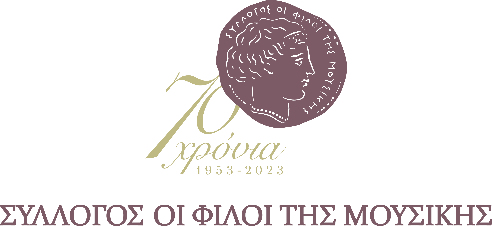 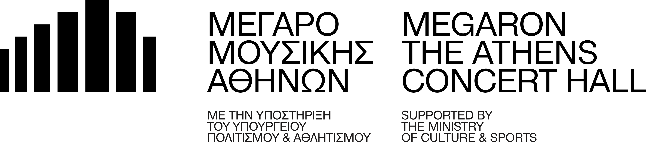 Αθήνα το Τμήμα Μουσικών Σπουδών του Πανεπιστημίου Ιωαννίνων, τον Δήμο Αρταίων και την Αρταίων Δημοτική Ανώνυμη Εταιρεία ΟΤΑ  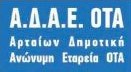 